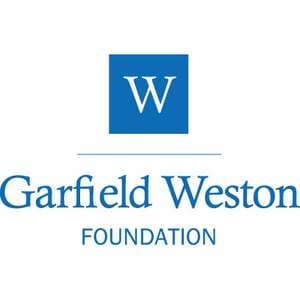 Privacy PolicyThe Garfield Weston Foundation is committed to protecting your personal information. This policy sets out how the Foundation protects the information that you give to us and you can be assured  will only be used in accordance with this privacy statement.The Garfield Weston Foundation may change or amend this policy from time to time by updating this page. You should check this page from time to time to ensure you are happy with any changes.This policy is effective from 25th May 2018 and complies with The General Data Protection Regulation (EU) 2016/679 coming into force on 25th May 2018.Why we need your informationWe need to collect some personal information to allow us to offer our services to you and to comply with our legal and fiduciary duties. We will only collect the minimum amount of information necessary to provide a service to you, or comply with our legal responsibilities.Personal information may be collected and processed for the following purposes:-Grant ApplicationsYou may have to include personal information within an application submitted to us. If so, you are responsible for confirming you have the written agreement and permissions of any individuals identified in your application, to pass their information to the Garfield Weston Foundation. We will only use this information for the purposes of assessing your application, managing or monitoring any grant awarded, related administration or research purposes and for sharing relevant information to other funding organisations to use in their own assessment of applications and managing or monitoring of grants awarded.We may also contact you in relation to something separate to your application but for a reason we believe to be in the legitimate interest to you and/or your organisation, such as our Weston Charity Awards or new  grant schemes that me might develop.How we process your information We will only use your personal information for the purpose it was given, we will not keep it for longer than is necessary at which point your information will be destroyed securely. Information provided through a grant application, may be retained for archiving and legal purposes for up to 6 years.Your personal information will not be shared with a third party unless you have previously been informed and given express consent i.e. on an application form, or it is required by law, such as with the HMRC or with the police for the detection or prevention of crime.Cookie Policy (when accessing our website)A cookie is a small file which asks permission to be placed on your computer’s hard drive. Once you agree, the file is added and the cookie helps analyse web traffic or lets you know when you visit a particular site. You can read more about Cookies and how they work at the website of Interactive Advertising Bureau who has produced a guide on this topic. You can access their website here www.allaboutcookies.org We use cookies to collect information on how are website and applications are being used, such as the number of page views and how you were directed to our website. Cookies does not collect any personal data and cannot identify you as a person.Third party websitesOur website may contain links to sites operated by persons outside of the Garfield Weston Foundation, this policy does not apply to those sites. We do not accept any responsibility for the privacy practices, content or other products and services provided through other sites. We do not accept any responsibility for third party sites which including without limitation for their; accuracy, security, products and services or for any information that is collected through them.How to contact usShould you wish to update your personal details or you have any concerns related to the collection or processing of your personal data you can contact us at The Garfield Weston Foundation, 10 Grosvenor Street, London, W1K 4QY. We will make sure that your details are updated or removed expeditiously and in line with the GDPR regulations upon request. Charity Reg: 230260 / ICO referenceComplaints If you are unhappy with how we have processed your personal information, please in the first instance contact us, however if you are still unhappy you may also contact the Information Commissioners Office on 0303 123 111.